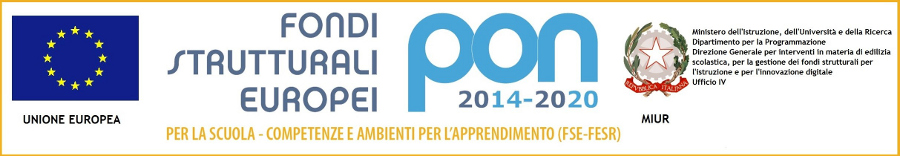 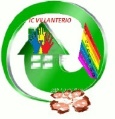 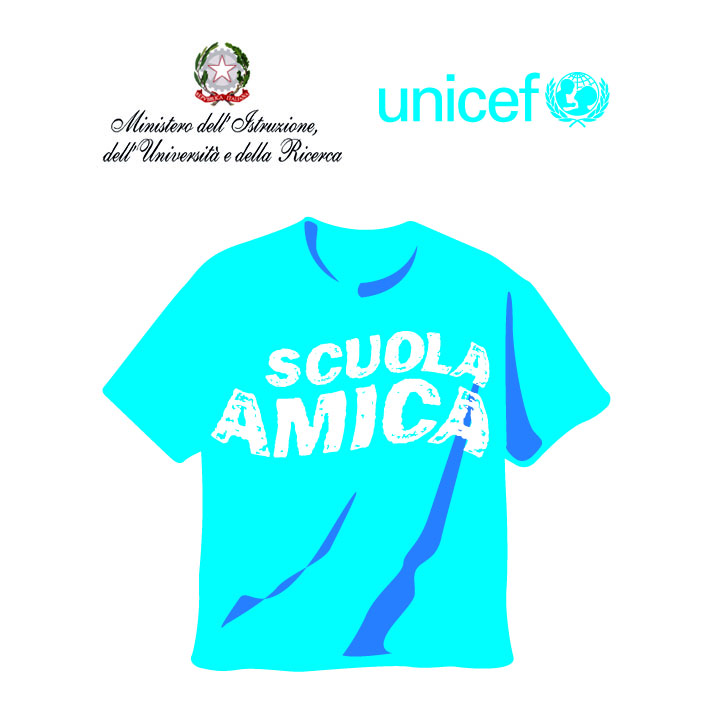 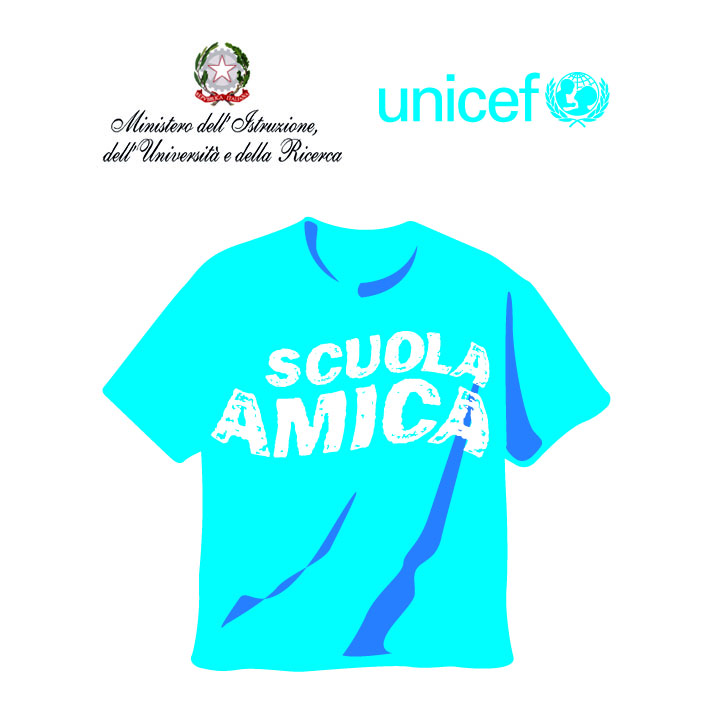 Ministero dell’IstruzioneISTITUTO COMPRENSIVO VIA NOVARIA - VILLANTERIO               Via Novaria, 3 - 27019  - VILLANTERIO  (PV)  - CF: 90007680185Tel. 0382/974008  E-mail Segreteria: pvic813007@istruzione.it -  PEC: pvic813007@pec.istruzione.it E-mail Dirigente Scolastico: dirigentescolastico@icvillanterio.edu.itVERBALE GRUPPO DI LAVORO OPERATIVOVerbale n°1Il	giorno	 	alle	ore	:	,	in presenza/modalità videoconferenza su piattaforma Meet GSuite, previa convocazione, si riunisce il Gruppo di Lavoro Operativo per l’alunno/a_______________ frequentante nell’a.s. 2022/2023 la classe______________scuola__________________plesso__________________Con il seguente O.D.G.:Presentazione dell’alunno;Stesura e condivisione Piano Educativo Individualizzato (PEI) Provvisorio.Sono presenti i seguenti Membri del GLO:Risultano assenti i seguenti membri del GLO:Presiede la seduta il Docente__________su delega del Dirigente   Scolastico - prot. N. ____Del________________ (inserire numero protocollo e data. A breve riceverete il protocollo che indica chi presiederà il GLO)Funge da segretario l’ins:  Constatata la validità della seduta, il presidente procede con la disanima del 1°  punto all’O.d.G.Interviene il docente Coordinatore di classe,                   , che presenta la situazione dell’alunno, dopo aver contattato la dott.ssa……………..(se specialista assente può essere un suggerimento: La Dott.ssa/ Il Dott. ……..ha condiviso, tramite mail del…….., la situazione attuale dell’alunno e confermato di sottoscrivere il documento, dopo l’inoltro, rendendosi disponibile per ulteriori confronti telefonici/meet/via mail in corso d’anno per ottimizzare il lavoro in rete.Breve descrizione)(se specialiste assente e non ha risposto alla mail si suggerisce:La dott.ssa/ Il Dott……ha ricevuto proposta di incontro tramite mail istituzionale in data……….,,  la bozza del documento redatto dal GLO in data___________ e l’invito incontro GLO piattaforma meet in data____)Prende la parola il genitore che espone la situazione attuale dell’alunno…….In merito al secondo punto all’O.d.G, il Team/cdc dei docenti propone la bozza del Piano Educativo Individualizzato.Si condivide la stesura delle sezioni definite dalla normativa vigente:Intestazione e composizione del GLO Sezione 1 - quadro informativo, si procede alla stesura con il supporto dei genitori.Sezione 2 - ….etc. Il Gruppo di Lavoro Operativo, dopo un’attenta lettura e una discussione funzionale, sottoscrive il documento.La riunione si conclude alle ore_____:_____.Il  Segretario	DOCENTE – coordinatore di classeDOCENTEGENITORE DELL’ALUNNOGENITORE DELL’ALUNNOREFERENTE NEUROPSICHIATRIA INFANTILEEDUCATORE